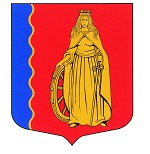 МУНИЦИПАЛЬНОЕ ОБРАЗОВАНИЕ«МУРИНСКОЕ ГОРОДСКОЕ ПОСЕЛЕНИЕ»ВСЕВОЛОЖСКОГО МУНИЦИПАЛЬНОГО РАЙОНАЛЕНИНГРАДСКОЙ ОБЛАСТИАДМИНИСТРАЦИЯПОСТАНОВЛЕНИЕ 03.02.2023                                                                                                № 41   г. МуриноОб утверждении Перечня организаций для управления многоквартирными домами на территории МО «Муринское городское поселение»,в отношении которых собственниками помещений в многоквартирных домах не выбран способ управления такими домами или выбранный способ управления не реализован, не определена управляющая организацияВ соответствии с частью 17 статьи 161 Жилищного кодекса Российской Федерации,  постановлением Правительства РФ от 21.12.2018 № 1616 «Об утверждении Правил определения управляющей организации для управления многоквартирным домом, в отношении которого собственниками помещений в многоквартирном доме не выбран способ управления таким домом или выбранный способ управления не реализован, не определена управляющая организация, и о внесении изменений в некоторые акты Правительства Российской Федерации»,  уставом муниципального образования «Муринское городское поселение» Всеволожского муниципального района Ленинградской области, учитывая заявления ООО «Зевс» (ИНН 7842204061) от 11.01.2023г. вх. №108/01-11, ООО «УК «Лаврики» (ИНН 4703177785) от 02.02.2023г.  вх. №665/01-11 и ООО «Мустанг» (ИНН 7802847115)  на включение в перечень управляющих организаций для управления многоквартирным домом, в отношении которых собственниками помещений в многоквартирном доме не выбран способ управления таким домом или выбранный способ управления не реализован, не определена управляющая организация, администрация муниципального образования «Муринское городское поселение» Всеволожского муниципального района Ленинградской области ПОСТАНОВЛЯЕТ: 1. Утвердить Перечень организаций для управления многоквартирными домами на территории МО «Муринское городское поселение», в отношении которых собственниками помещений в многоквартирных домах не выбран способ управления таким домом или выбранный способ управления не реализован, не определена управляющая организация в соответствии с приложением к настоящему постановлению.2. Постановление администрации муниципального образования «Муринское городское поселение» Всеволожского муниципального района Ленинградской области от 28.06.2021 г. №167 «Об утверждении Перечня организаций для управления многоквартирными домами на территории МО «Муринское городское поселение», в отношении которых собственниками помещений в многоквартирных домах не выбран способ управления такими домами или выбранный способ управления не реализован, не определена управляющая организация» признать утратившим силу.	3. Опубликовать настоящее постановление в газете «Муринская панорама» и на официальном сайте муниципального образования «Муринское городское поселение» Всеволожского муниципального района Ленинградской области в сети Интернет.	4. Настоящее постановление вступает в силу с момента его официального опубликования.	5. Контроль за исполнением настоящего постановления возложить на начальника отдела ЖКХ и благоустройства Лопухина С.А.     Глава администрации                                                                 А.Ю. БеловПриложение  к постановлению администрации 
МО "Муринское городское поселение"
Всеволожского муниципального района 
Ленинградской области от 03.02.2023 № 41 Переченьорганизаций для управления многоквартирным домом на территории МО «Муринское городское поселение», в отношении которого собственниками помещений в многоквартирном доме не выбран способ управления таким домом или выбранный способ управления не реализован, не определена управляющая организацияОбщество с ограниченной ответственностью «Зевс» ИНН 7842204061 (лицензия на осуществление предпринимательской деятельности по управлению многоквартирными домами от 07.07.2022г. № 047000695, выдана Комитетом государственного жилищного надзора и контроля Ленинградской области).Общество с ограниченной ответственностью «Мустанг» ИНН 7802847115 (лицензия на осуществление предпринимательской деятельности по управлению многоквартирными домами от 30.03.2015г. № 047000035, выдана Комитетом государственного жилищного надзора и контроля Ленинградской области).Общество с ограниченной ответственностью «УК «Лаврики» ИНН 4703177785 (лицензия на осуществление предпринимательской деятельности по управлению многоквартирными домами от 10.11.2020г. № 047000057, выдана Комитетом государственного жилищного надзора и контроля Ленинградской области).